舒交办函〔2019〕13号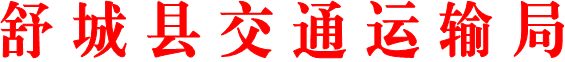 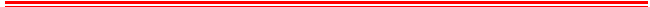 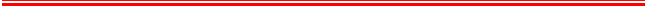 	舒城县交通运输局关于县十七届人大三次会议第49号代表建议答复的函蒋立凡、朱传勇、宋邦仓、瞿瑞娟、卢正才代表：你们在县十七届人大三次会议期间提出的《关于要求对杨圩路实施白改黑改造工程》建议收悉。经研究办理,现答复如下：百神庙镇杨圩路实施白改黑改造工程，经我局会议研究，已将你们的建议纳入全县2019年农村公路大中修工程计划，上报市局待批复。为顺利推进该工程建设，我局安排县乡公路管理局积极与百神庙镇政府对接落实，已完成工程现场里程核测和设计对接工作。目前，正在组织施工招标事宜，预计10月底完成施工任务。衷心感谢各位代表一如既往地关心、支持我县交通运输工作。办复类别:A类办复单位:舒城县交通运输局联系电话:0564-8621191                                             （印章）                            2019年8月25日